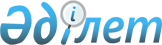 Ғабит Мүсірепов атындағы ауданы мәслихатының 2017 жылғы 22 желтоқсандағы № 16-1 "2018-2020 жылдарға арналған Ғабит Мүсірепов атындағы ауданының бюджеті туралы" шешіміне өзгеріс енгізу туралыСолтүстік Қазақстан облысы Ғабит Мүсірепов атындағы ауданы мәслихатының 2018 жылғы 15 қазандағы № 32-4 шешімі. Солтүстік Қазақстан облысының Әділет департаментінде 2018 жылғы 29 қазанда № 4960 болып тіркелді
      Қазақстан Республикасының 2008 жылғы 4 желтоқсандағ Бюджеттік кодексінің 106, 109-баптарына, Қазақстан Республикасының 2001 жылғы 23 қаңтардағы "Қазақстан Республикасындағы жергілікті мемлекеттік басқару және өзін-өзі басқару туралы" Заңының 6-бабы 1-тармағы 1) тармақшасына сәйкес, Солтүстік Қазақстан облысы Ғабит Мүсірепов атындағы ауданының мәслихаты ШЕШІМ ҚАБЫЛДАДЫ:
      1. Ғабит Мүсірепов атындағы ауданы мәслихатының 2017 жылғы 22 желтоқсандағы № 16-1 "2018-2020 жылдарға арналған Ғабит Мүсірепов атындағы ауданының бюджеті туралы" шешіміне (Нормативтік құқықтық актілерді мемлекеттік тіркеу тізілімінде № 4510 тіркелген, 2018 жылғы 26 қаңтарда Қазақстан Республикасы нормативтік құқықтық актілерінің электрондық түрдегі эталондық бақылау банкінде жарияланған) келесі өзгеріс енгізілсін:
      1-тармақ келесі редакцияда баяндалсын:
       "1. Тиісінше 1, 2 және 3-қосымшаларға сәйкес 2018-2020 жылдарға арналған, соның ішінде 2018 жылға арналған аудандық бюджет келесі көлемде бекітілсін:
      1) кірістер – 6 160 901,2 мың теңге:
      салықтық түсімдер – 1 035 253,2 мың теңге;
      салықтық емес түсімдер – 60 280,4 мың теңге;
      негізгі капиталды сатудан түсетін түсімдер – 65 788,8 мың теңге;
      трансферттер түсімі – 4 999 578,8 мың теңге;
      2) шығындар – 6 228 640 мың теңге;
      3) таза бюджеттік кредиттеу – 104 143 мың теңге:
      бюджеттік кредиттер – 133 373 мың теңге;
      бюджеттік кредиттерді өтеу – 29 230 мың теңге;
      4) қаржы активтерімен операциялар бойынша сальдо - -13 636,2 мың теңге:
      қаржы активтерін сатып алу - 0;
      мемлекеттің қаржы активтерін сатудан түсетін түсімдер – 13 636,2 мың теңге;
      5) бюджет тапшылығы (профициті) – -158 245,6 мың теңге;
      6) бюджет тапшылығын қаржыландыру (профицитін пайдалану) - 158 245,6 мың теңге:
      қарыздар түсімі – 133 373 мың теңге;
      қарыздарды өтеу – 29 230 мың теңге;
      бюджет қаражатының пайдаланылатын қалдықтары – 54 102,6 мың теңге.";
      көрсетілген шешімнің 1-қосымшасы осы шешімнің қосымшасына сәйкес жаңа редакцияда баяндалсын.
      2. Осы шешім 2018 жылғы 1 қаңтардан бастап қолданысқа енгізіледі. 2018 жылға арналған Ғабит Мүсірепов атындағы ауданының бюджеті
      Кестенің жалғасы 
					© 2012. Қазақстан Республикасы Әділет министрлігінің «Қазақстан Республикасының Заңнама және құқықтық ақпарат институты» ШЖҚ РМК
				
      Солтүстік Қазақстан облысы 
Ғабит Мүсірепов атындағы 
ауданы мәслихатының 
сессиясының төрайымы 

Н. Синдякина

      Солтүстік Қазақстан облысы 
Ғабит Мүсірепов атындағы 
ауданы мәслихатының хатшысы 

 Е. Әділбеков
Аудан мәслихатының 2018 жылғы 15 қазандағы № 32-4 шешіміне қосымшаАудан мәслихатының 2017 жылғы 22 желтоқсандағы № 16-1 шешіміне 1-қосымша
Санаты
Сыныбы
Кіші сыныбы
Атауы
Сома (мың теңге)
1. Кірістер
6 160 901,2
1
Салықтық түсімдер
1 035 253,2
01
Табыс салығы
26 923,2
2
Жеке табыс салығы
26 923,2
03
Әлеуметтiк салық
424 708
1
Әлеуметтiк салық
424 708
04
Меншiкке салынатын салықтар
252 395
1
Мүлiкке салынатын салықтар
220 983
3
Жер салығы
5 725
4
Көлiк құралдарына салынатын салық
15 274
5
Бірыңғай жер салығы
10 413
05
Тауарларға, жұмыстарға және қызметтерге салынатын iшкi салықтар
312 227
2
Акциздер
5 393
3
Табиғи және басқа да ресурстарды пайдаланғаны үшiн түсетiн түсiмдер
281 765
4
Кәсiпкерлiк және кәсiби қызметтi жүргiзгенi үшiн алынатын алымдар
25 069
08
Заңдық маңызы бар әрекеттерді жасағаны және (немесе) оған уәкілеттігі бар мемлекеттік органдар немесе лауазымды адамдар құжаттар бергені үшін алынатын міндетті төлемдер
19 000
1
Мемлекеттік баж
19 000
2
Салықтық емес түсiмдер
60 280,4
01
Мемлекеттік меншіктен түсетін кірістер
6 786,4
5
Мемлекет меншігіндегі мүлікті жалға беруден түсетін кірістер
6 729
7
Мемлекеттік бюджеттен берілген кредиттер бойынша сыйақылар
57,4
02
Мемлекеттік бюджеттен қаржыландырылатын мемлекеттік мекемелердің тауарларды (жұмыстарды, қызметтерді) өткізуінен түсетін түсімдер
1 320
1
Мемлекеттік бюджеттен қаржыландырылатын мемлекеттік мекемелердің тауарларды (жұмыстарды, қызметтерді) өткізуінен түсетін түсімдер
1 320
06
Басқа да салықтық емес түсiмдер
52 174
1
Басқа да салықтық емес түсiмдер
52 174
3
Негізгі капиталды сатудан түсетін түсімдер
65 788,8
01
Мемлекеттік мекемелерге бекітілген мемлекеттік мүлікті сату
6 508,6
1
Мемлекеттік мекемелерге бекітілген мемлекеттік мүлікті сату
6 508,6
03
Жердi және материалдық емес активтердi сату
59 280,2
1
Жерді сату
59 280,2
4
Трансферттердің түсімдері
4 999 578,8
01
Төмен тұрған мемлекеттiк басқару органдарынан трансферттер
29 180
3
Аудандық маңызы бар қалалардың, ауылдардың, кенттердің, ауылдық округтердің бюджеттерінен трансферттер 
29 180
02
Мемлекеттiк басқарудың жоғары тұрған органдарынан түсетiн трансферттер
4 970 398,8
2
Облыстық бюджеттен түсетiн трансферттер
4 970 398,8
Функционалдық топ
Функционалдық кіші топ
Бюджеттік бағдарламалардың әкімшісі
Бағдарлама
Атауы
Сома (мың теңге)
2. Шығындар
6 228 640
01
Жалпы сипаттағы мемлекеттiк қызметтер 
304 382,2
1
Мемлекеттiк басқарудың жалпы функцияларын орындайтын өкiлдi, атқарушы және басқа органдар
221 922,7
112
Аудан (облыстық маңызы бар қала) мәслихатының аппараты
16 166
001
Аудан (облыстық маңызы бар қала) мәслихатының қызметін қамтамасыз ету жөніндегі қызметтер
16 166
122
Аудан (облыстық маңызы бар қала) әкімінің аппараты
119 294,8
001
Аудан (облыстық маңызы бар қала) әкімінің қызметін қамтамасыз ету жөніндегі қызметтер
114 801,3
003
Мемлекеттік органның күрделі шығыстары
2 293,5
113
Жергілікті бюджеттерден берілетін ағымдағы нысаналы трансферттер
2 200
123
Қаладағы аудан, аудандық маңызы бар қала, кент, ауыл, ауылдық округ әкімінің аппараты
86 461,9
001
Қаладағы аудан, аудандық маңызы бар қаланың, кент, ауыл, ауылдық округ әкімінің қызметін қамтамасыз ету жөніндегі қызметтер
86 306,9
022
Мемлекеттік органның күрделі шығыстары
155
2
Қаржылық қызмет
1 440,4
459
Ауданның (облыстық маңызы бар қаланың) экономика және қаржы бөлімі
1 440,4
003
Салық салу мақсатында мүлікті бағалауды жүргізу
1 079
010
Жекешелендіру, коммуналдық меншікті басқару, жекешелендіруден кейінгі қызмет және осыған байланысты дауларды реттеу
361,4
9
Жалпы сипаттағы өзге де мемлекеттiк қызметтер
81 019,1
458
Ауданның (облыстық маңызы бар қаланың) тұрғын үй-коммуналдық шаруашылығы, жолаушылар көлігі және автомобиль жолдары бөлімі
48 680,2
001
Жергілікті деңгейде тұрғын үй-коммуналдық шаруашылығы, жолаушылар көлігі және автомобиль жолдары саласындағы мемлекеттік саясатты іске асыру жөніндегі қызметтер
19 761
013
Мемлекеттік органның күрделі шығыстары
1 100
113
Жергілікті бюджеттерден берілетін ағымдағы нысаналы трансферттер
27 819,2
459
Ауданның (облыстық маңызы бар қаланың) экономика және қаржы бөлімі
32 338,9
001
Ауданның (облыстық маңызы бар қаланың) экономикалық саясатын қалыптастыру мен дамыту, мемлекеттік жоспарлау, бюджеттік атқару және коммуналдық меншігін басқару саласындағы мемлекеттік саясатты іске асыру жөніндегі қызметтер
32 338,9
02
Қорғаныс
18 448
1
Әскери мұқтаждар
13 852
122
Аудан (облыстық маңызы бар қала) әкімінің аппараты
13 852
005
Жалпыға бірдей әскери міндетті атқару шеңберіндегі іс-шаралар
13 852
2
Төтенше жағдайлар жөнiндегi жұмыстарды ұйымдастыру
4 596
122
Аудан (облыстық маңызы бар қала) әкімінің аппараты
4 596
006
Аудан (облыстық маңызы бар қала) ауқымындағы төтенше жағдайлардың алдын алу және оларды жою
4 321
007
Аудандық (қалалық) ауқымдағы дала өрттерінің, сондай-ақ мемлекеттік өртке қарсы қызмет органдары құрылмаған елдi мекендерде өрттердің алдын алу және оларды сөндіру жөніндегі іс-шаралар
275
03
Қоғамдық тәртіп, қауіпсіздік, құқықтық, сот, қылмыстық-атқару қызметі
1 758
9
Қоғамдық тәртіп және қауіпсіздік саласындағы басқа да қызметтер
1 758
458
Ауданның (облыстық маңызы бар қаланың) тұрғын үй-коммуналдық шаруашылығы, жолаушылар көлігі және автомобиль жолдары бөлімі
1 758
021
Елдi мекендерде жол қозғалысы қауiпсiздiгін қамтамасыз ету
1 758
04
Бiлiм беру
3 554 914,2
1
Мектепке дейiнгi тәрбие және оқыту
257 191,7
464
Ауданның (облыстық маңызы бар қаланың) білім бөлімі
257 191,7
009
Мектепке дейінгі тәрбие мен оқыту ұйымдарының қызметін қамтамасыз ету
106 109,7
040
Мектепке дейінгі білім беру ұйымдарында мемлекеттік білім беру тапсырысын іске асыруға
151 082
2
Бастауыш, негізгі орта және жалпы орта білім беру
3 111 974,8
464
Ауданның (облыстық маңызы бар қаланың) білім бөлімі
3 011 019,3
003
Жалпы білім беру
2 965 392,3
006
Балалар үшін қосымша білім беру
45 627
465
Ауданның (облыстық маңызы бар қаланың) дене шынықтыру және спорт бөлімі
100 955,5
017
 Балалар мен жасөспірімдерге спорттан қосымша білім беру
100 955,5
9
Бiлiм беру саласындағы өзге де қызметтер
185 747,7
464
Ауданның (облыстық маңызы бар қаланың) білім бөлімі
185 747,7
001
Жергілікті деңгейде білім беру саласындағы мемлекеттік саясатты іске асыру жөніндегі қызметтер
16 044
005
Ауданның (областык маңызы бар қаланың) мемлекеттік білім беру мекемелер үшін оқулықтар мен оқу-әдiстемелiк кешендерді сатып алу және жеткізу
70 531
015
Жетім баланы (жетім балаларды) және ата-аналарының қамқорынсыз қалған баланы (балаларды) күтіп-ұстауға қамқоршыларға (қорғаншыларға) ай сайынға ақшалай қаражат төлемі
18 109,7
022
Жетім баланы (жетім балаларды) және ата-анасының қамқорлығынсыз қалған баланы (балаларды) асырап алғаны үшін Қазақстан азаматтарына біржолғы ақша қаражатын төлеуге арналған төлемдер
680
023
Әдістемелік жұмыс
12 299
029
Балалар мен жасөспірімдердің психикалық денсаулығын зерттеу және халыққа 

психологиялық-медициналық-педагогикалық консультациялық көмек көрсету
18 205
067
Ведомстволық бағыныстағы мемлекеттік мекемелер мен ұйымдардың күрделі шығыстары
49 879
06
Әлеуметтiк көмек және әлеуметтiк қамсыздандыру
340 745,2
1
Әлеуметтiк қамсыздандыру
20 944,8
451
Ауданның (облыстық маңызы бар қаланың) жұмыспен қамту және әлеуметтік бағдарламалар бөлімі
8 304,8
005
Мемлекеттік атаулы әлеуметтік көмек 
8 304,8
464
Ауданның (облыстық маңызы бар қаланың) білім бөлімі
12 640
030
Патронат тәрбиешілерге берілген баланы (балаларды) асырап бағу 
11 272,3
031
Жетім балаларды және ата-аналарының қамқорынсыз қалған, отбасылық үлгідегі балалар үйлері мен асыраушы отбасыларындағы балаларды мемлекеттік қолдау
1 367,7
2
Әлеуметтiк көмек
284 450,6
451
Ауданның (облыстық маңызы бар қаланың) жұмыспен қамту және әлеуметтік бағдарламалар бөлімі
284 450,6
002
Жұмыспен қамту бағдарламасы
143 201,8
006
Тұрғын үйге көмек көрсету
900,3
007
Жергілікті өкілетті органдардың шешімі бойынша мұқтаж азаматтардың жекелеген топтарына әлеуметтік көмек
12 385,5
010
Үйден тәрбиеленіп оқытылатын мүгедек балаларды материалдық қамтамасыз ету
745,3
014
Мұқтаж азаматтарға үйде әлеуметтiк көмек көрсету
85 087,5
017
Оңалтудың жеке бағдарламасына сәйкес мұқтаж мүгедектерді міндетті гигиеналық құралдармен қамтамасыз ету, қозғалуға қиындығы бар бірінші топтағы мүгедектерге жеке көмекшінің және есту бойынша мүгедектерге қолмен көрсететін тіл маманының қызметін ұсыну
3 569,3
023
Жұмыспен қамту орталықтарының қызметін қамтамасыз ету
38 560,9
9
Әлеуметтiк көмек және әлеуметтiк қамтамасыз ету салаларындағы өзге де қызметтер
35 349,8
451
Ауданның (облыстық маңызы бар қаланың) жұмыспен қамту және әлеуметтік бағдарламалар бөлімі
35 349,8
001
Жергілікті деңгейде халық үшін әлеуметтік бағдарламаларды жұмыспен қамтуды қамтамасыз етуді іске асыру саласындағы мемлекеттік саясатты іске асыру жөніндегі қызметтер 
23 717
011
Жәрдемақыларды және басқа да әлеуметтік төлемдерді есептеу, төлеу мен жеткізу бойынша қызметтерге ақы төлеу
500
050
Қазақстан Республикасында мүгедектердің құқықтарын қамтамасыз ету және өмір сүру сапасын жақсарту жөніндегі 2012 - 2018 жылдарға арналған іс-шаралар жоспарын іске асыру
11 132,8
07
Тұрғын үй-коммуналдық шаруашылық
1 122 204,4
1
Тұрғын үй шаруашылығы
461 199
455
Ауданның (облыстық маңызы бар қаланың) мәдениет және тілдерді дамыту бөлімі
28 009,2
24
Нәтижелі жұмыспен қамтуды және жаппай кәсіпкерлікті дамыту бағдарламасы шеңберінде қалалардың және ауылдық елді мекендердің объектілерін жөндеу
28 009,2
472
Ауданның (облыстық маңызы бар қаланың) құрылыс, сәулет және қала құрылысы бөлімі
433 189,8
003
Коммуналдық тұрғын үй қорының тұрғын үйін жобалау және (немесе) салу, реконструкциялау
433 189,8
2
Коммуналдық шаруашылық
656 815,8
458
Ауданның (облыстық маңызы бар қаланың) тұрғын үй-коммуналдық шаруашылығы, жолаушылар көлігі және автомобиль жолдары бөлімі
656 815,8
058
Елді мекендердегі сумен жабдықтау және су бұру жүйелерін дамыту
656 815,8
3
Елді мекендерді көркейту
4 189,6
458
Ауданның (облыстық маңызы бар қаланың) тұрғын үй-коммуналдық шаруашылығы, жолаушылар көлігі және автомобиль жолдары бөлімі
4 189,6
015
Елдi мекендердегі көшелердi жарықтандыру
4 189,6
08
Мәдениет, спорт, туризм және ақпараттық кеңістiк
237 902,1
1
Мәдениет саласындағы қызмет
102 625,3
455
Ауданның (облыстық маңызы бар қаланың) мәдениет және тілдерді дамыту бөлімі
102 625,3
003
Мәдени-демалыс жұмысын қолдау
102 625,3
2
Спорт
27 064,8
465
Ауданның (облыстық маңызы бар қаланың) дене шынықтыру және спорт бөлімі
27 064,8
001
Жергілікті деңгейде дене шынықтыру және спорт саласындағы мемлекеттік саясатты іске асыру жөніндегі қызметтер
9 013,7
006
Аудандық (облыстық маңызы бар қалалық) деңгейде спорттық жарыстар өткiзу
10 724
007
Әртүрлi спорт түрлерi бойынша аудан (облыстық маңызы бар қала) құрама командаларының мүшелерiн дайындау және олардың облыстық спорт жарыстарына қатысуы
7 087,1
032
Ведомстволық бағыныстағы мемлекеттік мекемелер мен ұйымдардың күрделі шығыстары
240
3
Ақпараттық кеңiстiк
77 880
455
Ауданның (облыстық маңызы бар қаланың) мәдениет және тілдерді дамыту бөлімі
67 753,7
006
Аудандық (қалалық) кiтапханалардың жұмыс iстеуi
66 468,3
007
Мемлекеттiк тiлдi және Қазақстан халқының басқа да тiлдерін дамыту
1 285,4
456
Ауданның (облыстық маңызы бар қаланың) ішкі саясат бөлімі
10 126,3
002
Мемлекеттік ақпараттық саясат жүргізу жөніндегі қызметтер
10 126,3
9
Мәдениет, спорт, туризм және ақпараттық кеңiстiктi ұйымдастыру жөнiндегi өзге де қызметтер
30 332
455
Ауданның (облыстық маңызы бар қаланың) мәдениет және тілдерді дамыту бөлімі
10 022
001
Жергілікті деңгейде тілдерді және мәдениетті дамыту саласындағы мемлекеттік саясатты іске асыру жөніндегі қызметтер
10 022
456
Ауданның (облыстық маңызы бар қаланың) ішкі саясат бөлімі
20 310
001
Жергілікті деңгейде ақпарат, мемлекеттілікті нығайту және азаматтардың әлеуметтік сенімділігін қалыптастыру саласында мемлекеттік саясатты іске асыру жөніндегі қызметтер
13 486
003
Жастар саясаты саласында іс-шараларды іске асыру
6 824
10
Ауыл, су, орман, балық шаруашылығы, ерекше қорғалатын табиғи аумақтар, қоршаған ортаны және жануарлар дүниесін қорғау, жер қатынастары
170 088,8
1
Ауыл шаруашылығы
137 923
462
Ауданның (облыстық маңызы бар қаланың) ауыл шаруашылығы бөлімі
23 832
001
Жергілікті деңгейде ауыл шаруашылығы саласындағы мемлекеттік саясатты іске асыру жөніндегі қызметтер
23 592
006
Мемлекеттік органның күрделі шығыстары 
240
473
Ауданның (облыстық маңызы бар қаланың) ветеринария бөлімі
114 091
001
Жергілікті деңгейде ветеринария саласындағы мемлекеттік саясатты іске асыру жөніндегі қызметтер
21 050
006
Ауру жануарларды санитарлық союды ұйымдастыру
410
007
Қаңғыбас иттер мен мысықтарды аулауды және жоюды ұйымдастыру
2 703,4
008
Алып қойылатын және жойылатын ауру жануарлардың, жануарлардан алынатын өнімдер мен шикізаттың құнын иелеріне өтеу
9 357
009
Жануарлардың энзоотиялық аурулары бойынша ветеринариялық іс-шараларды жүргізу
5 320
010
Ауыл шаруашылығы жануарларын сәйкестендіру жөніндегі іс-шараларды өткізу
2 350
011
Эпизоотияға қарсы іс-шаралар жүргізу
72 900,6
6
Жер қатынастары
9 681,4
463
Ауданның (облыстық маңызы бар қаланың) жер қатынастары бөлімі
9 681,4
001
Аудан (облыстық маңызы бар қала) аумағында жер қатынастарын реттеу саласындағы мемлекеттік саясатты іске асыру жөніндегі қызметтер
9 681,4
9
Ауыл, су, орман, балық шаруашылығы, қоршаған ортаны қорғау және жер қатынастары саласындағы басқа да қызметтер
22 484,4
459
Ауданның (облыстық маңызы бар қаланың) экономика және қаржы бөлімі
22 484,4
099
Мамандарға әлеуметтік қолдау көрсету жөніндегі шараларды іске асыру
22 484,4
11
Өнеркәсіп, сәулет, қала құрылысы және құрылыс қызметі
10 887
2
Сәулет, қала құрылысы және құрылыс қызметі
10 887
472
Ауданның (облыстық маңызы бар қаланың) құрылыс, сәулет және қала құрылысы бөлімі
10 887
001
Жергілікті деңгейде құрылыс, сәулет және қала құрылысы саласындағы мемлекеттік саясатты іске асыру жөніндегі қызметтер
10 887
12
Көлiк және коммуникация
61 949,4
1
Автомобиль көлiгi
60 949,4
458
Ауданның (облыстық маңызы бар қаланың) тұрғын үй-коммуналдық шаруашылығы, жолаушылар көлігі және автомобиль жолдары бөлімі
60 949,4
023
Автомобиль жолдарының жұмыс істеуін қамтамасыз ету
37 086
045
Аудандық маңызы бар автомобиль жолдарын және елді мекендердің көшелерін күрделі және орташа жөндеу
23 863,4
9
Көлiк және коммуникациялар саласындағы өзге де қызметтер
1 000
458
Ауданның (облыстық маңызы бар қаланың) тұрғын үй-коммуналдық шаруашылығы, жолаушылар көлігі және автомобиль жолдары бөлімі
1 000
037
Әлеуметтік маңызы бар қалалық (ауылдық), қала маңындағы және ауданішілік қатынастар бойынша жолаушылар тасымалдарын субсидиялау
1 000
13
Басқалар
30 559,7
3
Кәсiпкерлiк қызметтi қолдау және бәсекелестікті қорғау
8 974
469
Ауданның (облыстық маңызы бар қаланың) кәсіпкерлік бөлімі
8 974
001
Жергілікті деңгейде кәсіпкерлікті дамыту саласындағы мемлекеттік саясатты іске асыру жөніндегі қызметтер
8 974
9
Басқалар
21 585,7
123
Қаладағы аудан, аудандық маңызы бар қала, кент, ауыл, ауылдық округ әкімінің аппараты
4 947,7
040
Өңірлерді дамытудың 2020 жылға дейінгі бағдарламасы шеңберінде өңірлерді экономикалық дамытуға жәрдемдесу бойынша шараларды іске асыру
4 947,7
459
Ауданның (облыстық маңызы бар қаланың) экономика және қаржы бөлімі
16 638
012
Ауданның (облыстық маңызы бар қаланың) жергілікті атқарушы органының резерві 
16 638
14
Борышқа қызмет көрсету
57,4
1
Борышқа қызмет көрсету
57,4
459
Ауданның (облыстық маңызы бар қаланың) экономика және қаржы бөлімі
57,4
021
Жергілікті атқарушы органдардың облыстық бюджеттен қарыздар бойынша сыйақылар мен өзге де төлемдерді төлеу бойынша борышына қызмет көрсету
57,4
15
Трансферттер
374 743,6
1
Трансферттер
374 743,6
459
Ауданның (облыстық маңызы бар қаланың) экономика және қаржы бөлімі
374 743,6
006
Пайдаланылмаған (толық пайдаланылмаған) нысаналы трансферттерді қайтару
97 754,6
024
Заңнаманы өзгертуге байланысты жоғары тұрған бюджеттің шығындарын өтеуге төменгі тұрған бюджеттен ағымдағы нысаналы трансферттер
197 216
038
Субвенциялар
78 266
051
Жергілікті өзін-өзі басқару органдарына берілетін трансферттер
1 507
3. Таза бюджеттік кредиттер
104 143
Бюджеттік кредиттер
133 373
10
Ауыл, су, орман, балық шаруашылығы, ерекше қорғалатын табиғи аумақтар, қоршаған ортаны және жануарлар дүниесін қорғау, жер қатынастары
133 373
1
Ауыл шаруашылығы
133 373
459
Ауданның (облыстық маңызы бар қаланың) экономика және қаржы бөлімі
133 373
018
Мамандарды әлеуметтік қолдау шараларын іске асыру үшін бюджеттік кредиттер
133 373
Санаты
Сыныбы
Кіші сыныбы
Атауы
Сома (мың теңге)
5
Бюджеттік кредиттерді өтеу
29 230
1
Бюджеттік кредиттерді өтеу
29 230
1
Мемлекеттік бюджеттен берілген бюджеттік кредиттерді өтеу 
29 230
4. Қаржы активтерiмен операциялар бойынша сальдо
-13 636,2
6
Мемлекеттің қаржы активтерін сатудан түсетін түсімдер
13 636,2
1
Мемлекеттің қаржы активтерін сатудан түсетін түсімдер
13 636,2
1
Қаржы активтерін ел ішінде сатудан түсетін түсімдер
13 636,2
5. Бюджет тапшылығы (профициті)
-158 245,6
6. Бюджет тапшылығын қаржыландыру (профицитін пайдалану) 
158 245,6
7
Қарыздар түсімдері
133 373
01
Мемлекеттік ішкі қарыздар
133 373
2
Қарыз алу келісім-шарттары
133 373
Функционалдық топ
Функционалдық кіші топ
Бюджеттік бағдарламалардың әкімшісі
Бағдарлама
Атауы
Сома (мың теңге)
16
Қарыздарды өтеу
29 230
459
Ауданның (облыстық маңызы бар қаланың) экономика және қаржы бөлімі
29 230
005
Жергілікті атқарушы органның жоғары тұрған бюджет алдындағы борышын өтеу
29 230
Санаты
Сыныбы
Кіші сыныбы
Атауы
Сома (мың теңге)
8
Бюджет қаражатының пайдаланылатын қалдықтары
54 102,6
01
Бюджет қаражаты қалдықтары
54 102,6
1
Бюджет қаражатының бос қалдықтары
54 102,6